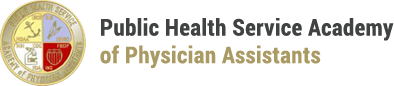 AGENDA	Wednesday, 3 March 20212000-2030 ETJoin Zoom Meetinghttps://us02web.zoom.us/j/83504434118Meeting ID: 835 0443 4118Conference Call #: 301 715 8592Passcode: 835 0443 4118Meeting Called to Order – CDR Brian Burt, PHSAPA, PresidentRoll Call – CAPT Tracy Branch, PHSAPA, SecretaryReview and Approval of Minutes – CAPT Tracy Branch, PHSAPA, SecretaryPHSAPA President Report - CDR Brian BurtFinancial Updates – LCDR David Lowe, TreasurerMembership and Recruitment Workgroup – LCDR Beth ZalnoAAPA House Chief Delegate Report – CDR (ret) Mark McKinnon, LCDR Ian MarksClosed Meeting 2030-2100Next Meeting: Annual Meeting During AAPA Conference, May 2021 Day and Time TBDMeetings occur 1st Wednesday every other month 